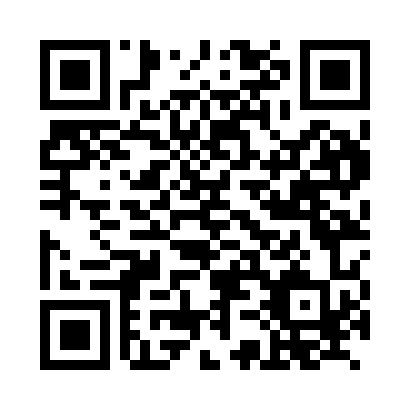 Prayer times for Alzing, GermanyMon 1 Apr 2024 - Tue 30 Apr 2024High Latitude Method: Angle Based RulePrayer Calculation Method: Muslim World LeagueAsar Calculation Method: ShafiPrayer times provided by https://www.salahtimes.comDateDayFajrSunriseDhuhrAsrMaghribIsha1Mon4:596:471:134:487:409:222Tue4:576:451:134:487:419:243Wed4:546:431:134:497:439:254Thu4:526:411:124:507:449:275Fri4:496:391:124:507:469:296Sat4:476:371:124:517:479:317Sun4:446:351:114:527:499:338Mon4:426:331:114:527:509:359Tue4:396:311:114:537:519:3710Wed4:376:291:114:547:539:3811Thu4:346:271:104:547:549:4012Fri4:326:251:104:557:569:4213Sat4:296:241:104:567:579:4414Sun4:276:221:104:567:599:4615Mon4:246:201:094:578:009:4816Tue4:226:181:094:578:019:5017Wed4:196:161:094:588:039:5218Thu4:176:141:094:598:049:5419Fri4:146:121:094:598:069:5620Sat4:116:101:085:008:079:5921Sun4:096:091:085:008:0810:0122Mon4:066:071:085:018:1010:0323Tue4:046:051:085:018:1110:0524Wed4:016:031:085:028:1310:0725Thu3:586:011:075:038:1410:0926Fri3:566:001:075:038:1610:1127Sat3:535:581:075:048:1710:1428Sun3:515:561:075:048:1810:1629Mon3:485:551:075:058:2010:1830Tue3:455:531:075:058:2110:20